采购内容与需求一、采购项目概况项目名称：制作服务项目地点：杭州眼视光科技有限公司二、采购项目招标范围1.杭州眼视光科技有限公司制作服务采购项目，各项产品单价设最高限价详见招标产品清单，总价最高限价为98315元，超过单价最高限价、总价最高限价的作无效标处理。2.供货期：壹年，招标人在合同结束前一个月对中标人在合同期内的工作情况进行综合评估，经招标人综合考评通过的，则合同可续签壹年。3.交货地点：杭州市江干区钱潮路456号 4.质量要求：合格。5.质保期：自验收合格后二年。6.产品清单及技术要求：三、招标内容及要求1.本次招标的内容为制作服务采购项目提供制作安装及相应的技术、售后服务，并需满足本招标文件及相关标准、规范的要求。2.货款结算采用每季度结算，汇总结算时按投标人签字认可的制作清单计算。3.投标人应根据招标文件和产品清单所提出的技术规格、参数、数量和服务要求，选择具有最佳性能价格比的货物前来投标。4.投标人应按照要求详细报价，并在投标文件中明确提供投标货物的名称、规格和配置，未提供名称、规格和配置的，经评标委员会评审可能被视为无效投标。5.投标人的报价均已包括了为实施和完成合同所需的制作、供应、运输、拆除、安装、调试、验收、材料、维修、售后服务、管理、保险、利润、税金、政策性调价、市场变化以及合同明示的所有责任、义务和风险等所需的一切费用。因投标人报价漏算少计，中标后不予追加。6.投标人应严格按照招标文件所列清单的要求提交货物，施工过程中，根据实际情况变化招标人有权调整清单数量，单价不予调整。如有制作品在安装过程中如发生缺项，由投标人无偿补足，验收的标牌少于合同总数的，将按实调减合同总价。四、交付验收与技术服务要求1.参照实际下单频率送货，原则上每天安排一次，投标人负责将货物按签订合同的具体数量、具体地点免费运送到最终目的地，并负责安装，安装进度必须按照招标人的时间要求，验收合格后交付使用。2.如投标人交付的货物（服务）存在数量短缺、交付不符、假冒伪劣或质量瑕疵等情形，招标人当场验收产品时发现的，有权决定拒绝收货或立即要求退换货。如招标人收货后发现上述瑕疵的，则于招标人发现之日起十五个工作日内向投标人的指定联系人提出异议，投标人应按照招标人异议要求立即退换货或承担违约责任。3.投标人完成计定稿后需事先查看招标人现场是否可行再进行打样并制作安装，特别是发光的标牌或招标人有特殊要求的，投标人需提前与招标人完成对接，招标人也将提供必须的基本条件和专人配合，保证各项安装工作顺利进行。如投标人事先未进行查看自行制作安装，导致与招标人现场条件不符合，后续调整产生的材料费等相关费用由投标人自行承担。4.项目实施过程中应严格做好安全防范措施，如投标人项目实施人员在实施中违反操作规定造成人员伤亡事故或实施现场防范措施设置不明造成人员伤害事故，一切责任均由投标人负责。5.中标人应提供货物在质量保证期过后一年内所需的备品备件（附备品备件清单及价格清单）。招标人如向中标人购买备品备件，供货价格不得高于上述价格。五、售后服务要求1.投标人应对所供的货物提供至少二年的（现场）免费保修、售后服务的措施及承诺。保修期内，非因操作不当造成要更换的零配件及货物由投标人负责包修、包换。在质量保修期结束前1个月，投标人须免费对货物进行一次全面的维护与保养。投标人承诺的免费保修期未达到上述要求的为重大偏离，其投标将被拒绝。2.质量保修期内要求现场保修的货物若发生问题，投标人需在12小时内派专业技术人员到达现场进行免费维修服务。维修响应时间内未到达现场进行维修者，招标人可自行委托相关企业进行维修，所需费用由投标人承担。3.质量保修期结束后，招标人如需更换配件时只能收取配件的成本费。4.投标人可视自身能力在投标文件中提供更优、更合理的维修服务承诺。六、商务要求1.中标人应在中标通知书发出后30个工作日内与招标人签订合同，并在合同签订后15个工作日内缴纳合同总金额5%的履约保证金给招标人，履约保证金以电汇、汇票、支票等方式递交。招标人有权自行选择优先从履约保证金或应付费用中扣除相应违约金、赔偿金等。合同期限届满后，如中标人不存在任何违约行为，招标人在收到中标人开具的符合要求的收据后无息退还履约保证金。如该保证金因中标人在服务过程中存在违约情形被招标人部分或全部扣除后，中标人应于被招标人扣除后的7个工作日内足额补足该保证金，否则招标人有权暂停中标人的服务或单方终止合同，且有权按照承包总价的30%追究中标人的违约责任。如合同期限届满且双方不再合作的，则招标人扣除中标人的违约金或损失赔偿后仍有余款的，则余款无息退还至中标人的指定银行账户。2.自合同签订后，招标人按实际制作安装并验收合格后交付使用的数量来结算费用，以电汇的方式，每季度结算一次，制作品到现场安装完毕验收合格后，中标人开具正式合格发票并附上经双方确认的结算清单；中标人承诺其开具发票的形式与内容真实、合法、准确、完整、有效，不开具或开具不合格发票的，招标人有权延迟支付应付款项且不承担违约责任，直至中标人开具合格的经招标人审核无误的发票，在此期间中标人仍应按照合同的约定履行合同的义务。3.中标人在供货期内有下列行为，造成不当的损失而产生的费用，要从当季度支付给中标人的费用中扣除：中标人要爱护与保管招标人的财产，如损坏招标人的设备设施等，按实际损失价值赔偿；有严重影响招标人有关科室的正常工作及招标人形象行为的，按实际损失价值赔偿。4.中标人存在如下违约情况时，招标人有权单方面解除合同并要求中标人按照合同总价30%向中标人支付违约金：中标人所供制作物品与招标文件不符合的做法或不履行其报价文件的承诺；中标人当月存在3次及以上在招标人派单后未及时到现场查看核对或定稿后产品逾期交货超过10个工作日的，但法定不可抗力因素或有特殊情况需与招标人商议后经招标人同意后方可延迟的情形除外；中标人交付的货物（服务）存在数量短缺、交付不符、假冒伪劣或质量瑕疵等违约或违法等情形，或招标人就前述情况向中标人提出异议后，中标人未按照招标人要求立即退换货的。七、样品要求注：投标人提供的样品必须按照提供的清单要求制作出样，并在投标截止时间前送达杭州市凤起路334号同方财富大厦14楼浙江省国际技术设备招标有限公司开标室。中标人的样品由采购人封存保管，并作为验收的依据之一，未中标投标人的样品在中标结果公示完成后3个工作日内自行处理。制作类制作类制作类制作类制作类制作类制作类制作类序号项目 规格 规格单价/元单位数量金额1亚克力字 3+85-30cm凯伊瑞2CM2004001亚克力字 3+830-60cm凯伊瑞2.5CM2005002软膜卡布灯箱1平方以上（单面） 软膜+铝框400平方520002软膜卡布灯箱1平方以上（双面） 软膜+铝框550平方527503门牌双面铝合金万佳30块5015004铜牌（40*60）UV工艺不锈钢或铜220块511004铜牌（40*60）腐蚀工艺不锈钢或铜300块515005条幅3米起(90cm宽)牛津布8米10805条幅3米起(70cm宽)牛津布7.5米10756数码彩色旗帜4号旗（96*150cm）富雅斯（绸缎）70面2014006数码彩色旗帜3号旗（128*190cm）富雅斯（绸缎）100面2020007玻璃条（腰线）1m以上（宽度12-15cm）地板磨砂贴15米20030008宽幅玻璃条1 m2以上地板磨砂贴80平方7560009指向贴1 m2以上车贴复地板斜纹膜100平方75750010名片90*54mm
(300克铜版纸复膜)浙江太古（如歌）30盒/200张60180011员工卡84*54mm PVC材质+感应芯片5张10050012别针胸牌亚克力+彩打 70*25瑞普 reap5.5套10055013写真1 m2以上丽祥40平方80320014写真KT板1 m2以上哑展55平方80440015写真PVC板(3mm）1 m2以上多彩哈泥70平方80560016喷绘1 m2以上520喷绘布18平方5090017户外写真1 m2以上千帆50平方100500018户外写真KT板1 m2以上哑展65平方100650019户外写真PVC板1 m2以上哑展75平方90675020宣传彩页排版及制作1000份A4（157克）285*210浙江太古（如歌）280项10280021三折页图文修改排版及制作1000份A4（157克）285*210浙江太古（如歌）380项10380022宣传册图文修改排版及制作157克铜版纸A2（500张）浙江太古（如歌）1250项5625023无碳复写三联单排版及制作90*190mm 500份优质原浆纸1.8本20036024无碳复写三联单排版及制作210*285mm 500份优质原浆纸7.5本200150025四色排版档案袋 （手工粘贴）230*355cm  1000个白牛皮230克1个2000200026 四色排版档案袋（手工粘贴）230*355cm  2000个白牛皮230克0.95个2000190027彩色不干胶排版制作A4 500张（含切割）铜版纸不干胶600项3180028彩色不干胶排版制作A4 1000张（含切割）铜版纸不干胶750项2150029胶头文本编辑及制作A5-A3无封面3本20060030文本编辑及封面设计A4胶装230克国产皮纹纸 （内页按实际情况另算）6本300180031封塑A4无锡霞光加厚2.5张20050032证书A4黄岩旭创5张10050033证书16K+壳黄岩旭创15套5075034证书8K+壳黄岩旭创25套50125035冲洗照片5寸汇美1张10010036冲洗照片6寸汇美1.5张20030037冲洗照片7寸汇美2张10020038冲洗照片8寸汇美5张10050039刻字及安装3-5cm(每大1公分加0.5元)华艺联盟2个20040040刻字及安装20cm(每大1公分加0.8元)华艺联盟10个200200041刻字及安装40cm(每大1公分加1.2元)华艺联盟25个1002500合计98315序号样品名称工艺材料规格图示1玻璃条（腰线）1m以上（宽度12-15cm）地板磨砂贴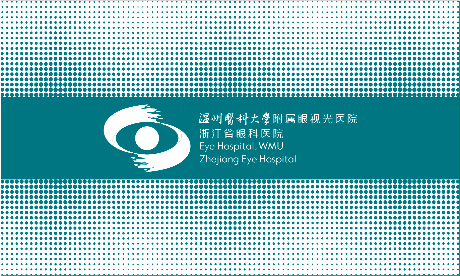 2别针胸牌亚克力外壳+彩打 70*25瑞普 reap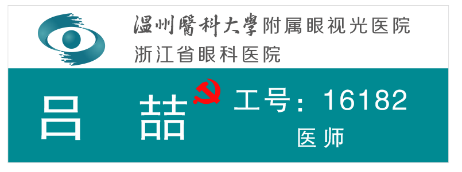 